เกณฑ์การแปลผลคะแนนเฉลี่ยชัดเจนมากที่สุด	หมายถึง    คะแนนเฉลี่ยอยู่ระหว่าง    	4.21-5.00ชัดเจนมาก		หมายถึง    คะแนนเฉลี่ยอยู่ระหว่าง	3.41-4.20	ชัดเจนปานกลาง	หมายถึง    คะแนนเฉลี่ยอยู่ระหว่าง	2.61-3.40        ชัดเจนน้อย		หมายถึง    คะแนนเฉลี่ยอยู่ระหว่าง	1.81-2.60        ชัดเจนน้อยที่สุด	หมายถึง    คะแนนเฉลี่ยอยู่ระหว่าง	1.00-1.80	ความคิดเห็นของหัวหน้าแผนก...........................................................................................................................................................................ความคิดเห็นของหัวหน้าคณะ/สำนัก..................................................................................................................................................................ความคิดเห็นของหัวหน้าฝ่ายวิชาการ.................................................................................................................................................................สำหรับอาจารย์ผู้วิจัย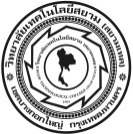 แบบประเมินองค์ประกอบของงานวิจัยในชั้นเรียน 5 บท ปีการศึกษา..........................................ชื่ออาจารย์…………………………..............................................................................แผนกวิชา.................................................................คณะวิชา...................................................ชื่องานวิจัย..........................................................................................................................................................................................................................................................................................สำหรับหัวหน้าแผนก/หัวหน้าคณะ/หัวหน้าสำนักสำหรับหัวหน้าแผนก/หัวหน้าคณะ/หัวหน้าสำนักสำหรับหัวหน้าแผนก/หัวหน้าคณะ/หัวหน้าสำนักสำหรับหัวหน้าแผนก/หัวหน้าคณะ/หัวหน้าสำนักสำหรับหัวหน้าแผนก/หัวหน้าคณะ/หัวหน้าสำนักสำหรับหัวหน้าแผนก/หัวหน้าคณะ/หัวหน้าสำนักสำหรับหัวหน้าแผนก/หัวหน้าคณะ/หัวหน้าสำนักบทที่รายการประเมินผลการประเมินผลการประเมินผลการประเมินผลการประเมินผลการประเมินบทที่รายการประเมิน5432111.1  ความเป็นมาและความสำคัญของปัญหา  ระบุความสำคัญของวิชาหรือเนื้อหาที่จะทำการวิจัย  พร้อมแหล่งที่มา   /  ปัญหาที่พบในการจัดการเรียนการสอน  และสาเหตุของปัญหา   /  นวัตกรรม  และหรือ  วิธีการที่ใช้ในการแก้ปัญหา  ซึ่งผู้วิจัยเลือกนำมาใช้ในการวิจัย ไว้อย่างชัดเจนชัดเจน  11.2  วัตถุประสงค์ของการวิจัย   เขียนกระชับได้ใจความ  สอดคล้องกับปัญหาฯ  สาเหตุฯ  นวัตกรรม/วิธีการ  และเครื่องมือที่ใช้ในการวิจัย  สามารถวัดความสำเร็จได้11.3  สมมุติฐานของการวิจัย  มองเห็นชัดเจนว่าความคาดหวังหรือเป้าหมายที่ต้องการให้เกิดขึ้นหลังดำเนินกิจกรรมตามวัตถุประสงค์ของการวิจัย  คืออะไร  และสอดคล้องกับวัตถุประสงค์ของการวิจัย   11.4  ประโยชน์ที่ได้รับจากการวิจัย  มองเห็นได้อย่างชัดเจนว่างานวิจัยที่ทำเกิดประโยชน์กับใคร  อย่างไร  และสอดคล้องกับวัตถุประสงค์  นวัตกรรมวิธีการ  และสมมุติฐานของการวิจัย11.5  นิยามศัพท์เฉพาะ  ให้ความหมายตัวแปรต้น  ตัวแปรตาม  ที่นำมาใช้ในการวิจัย  อย่างชัดเจน  เหมาะสม11.6  ขอบเขตของการวิจัย  และกรอบแนวคิดในการวิจัย  เหมาะสม  ถูกต้อง  ชัดเจน     22.1  เอกสารที่เกี่ยวข้อง สอดคล้องกับตัวแปรต้น  ตัวแปรตาม  มีบทสรุปและระบุแหล่งที่มาอย่างชัดเจน22.2  งานวิจัยทางการศึกษาที่เกี่ยวข้อง  สอดคล้องกับงานวิจัยที่ทำ  ระบุแหล่งที่มาอย่างชัดเจน33.1  ประเภทและองค์ประกอบของเครื่องมือที่ใช้ในวิจัย  สอดคล้องครอบคลุมวัตถุประสงค์ของการวิจัย  ระบุประเภทและองค์ประกอบไว้ชัดเจน  33.2  การตรวจสอบคุณภาพของเครื่องมือที่ใช้ในการวิจัย   มีการตรวจสอบคุณภาพก่อนนำมาใช้อย่างเหมาะสม  ระบุชื่อ-สกุล-ตำแหน่งผู้ตรวจสอบชัดเจน  ระบุวิธีการตรวจสอบชัดเจน33.3  วิธีการเก็บรวบรวบข้อมูล  ชัดเจน  ครบทุกขั้นตอน  เขียนอธิบายถึงวิธีการทำ เช่น  ในชั้นเรียนทำอะไร  การแบ่งกลุ่ม มีกี่กลุ่มๆ ละ กี่คน ได้ผลมาแล้วเอาผลไปทำอะไร  เป็นต้น33.4  สถิติที่ใช้ในการวิเคราะห์ข้อมูล  สอดคล้องครอบคลุมวัตถุประสงค์ของการวิจัย  44.1  ผลการวิเคราะห์ข้อมูล  สอดคล้องครอบคลุมวัตถุประสงค์ของการวิจัย  55.1  สรุปผล  อธิปรายผล  และข้อเสนอแนะ   ชัดเจน  สอดคล้องครอบคลุมวัตถุประสงค์และสมมุติฐานของการวิจัย  บทที่รายการประเมินผลการประเมินผลการประเมินผลการประเมินผลการประเมินผลการประเมินบทที่รายการประเมิน54321อื่นๆ1.  บทคัดย่อ  ชัดเจน  กะทัดรัด  สรุปจากเนื้อหาของงานวิจัย  ประกอบด้วยวัตถุประสงค์ของการวิจัย  ประชากร/กลุ่มตัวอย่าง  เครื่องมือที่ใช้ในการวิจัย  การเก็บรวบรวมข้อมูล  สถิติที่ใช้ในการวิจัย  และผลการวิจัยอื่นๆ2.  บรรณานุกรม  แสดงที่มาของเอกสารต่างๆ ที่ใช้เป็นพื้นฐานการวิจัย  ตามรูปแบบในวก.017อื่นๆ3.  ภาคผนวก  แนบเอกสารที่ใช้ประกอบการวิจัย  เช่น  แบบรับรองผลงานของอาจารย์ที่นำไปใช้ประโยชน์  ภาพถ่ายขณะดำเนินกิจกรรม  ข้อสอบก่อนเรียน  หลังเรียน  เป็นต้นรวมรวมคะแนนเฉลี่ยคะแนนเฉลี่ยเกณฑ์ให้คะแนนผลการประเมิน    5 = ชัดเจนมากที่สุด    4 =  ชัดเจนมาก    3 = ชัดเจนปานกลาง    2 = ชัดเจนน้อย    1 =  ชัดเจนน้อยที่สุดเกณฑ์ให้คะแนนผลการประเมิน    5 = ชัดเจนมากที่สุด    4 =  ชัดเจนมาก    3 = ชัดเจนปานกลาง    2 = ชัดเจนน้อย    1 =  ชัดเจนน้อยที่สุดเกณฑ์ให้คะแนนผลการประเมิน    5 = ชัดเจนมากที่สุด    4 =  ชัดเจนมาก    3 = ชัดเจนปานกลาง    2 = ชัดเจนน้อย    1 =  ชัดเจนน้อยที่สุดเกณฑ์ให้คะแนนผลการประเมิน    5 = ชัดเจนมากที่สุด    4 =  ชัดเจนมาก    3 = ชัดเจนปานกลาง    2 = ชัดเจนน้อย    1 =  ชัดเจนน้อยที่สุดเกณฑ์ให้คะแนนผลการประเมิน    5 = ชัดเจนมากที่สุด    4 =  ชัดเจนมาก    3 = ชัดเจนปานกลาง    2 = ชัดเจนน้อย    1 =  ชัดเจนน้อยที่สุดเกณฑ์ให้คะแนนผลการประเมิน    5 = ชัดเจนมากที่สุด    4 =  ชัดเจนมาก    3 = ชัดเจนปานกลาง    2 = ชัดเจนน้อย    1 =  ชัดเจนน้อยที่สุดเกณฑ์ให้คะแนนผลการประเมิน    5 = ชัดเจนมากที่สุด    4 =  ชัดเจนมาก    3 = ชัดเจนปานกลาง    2 = ชัดเจนน้อย    1 =  ชัดเจนน้อยที่สุดลงชื่อ...................................................(...............................................)............/............/............ลงชื่อ...................................................(...............................................)............/............/............ลงชื่อ...................................................(...............................................)............/............/............